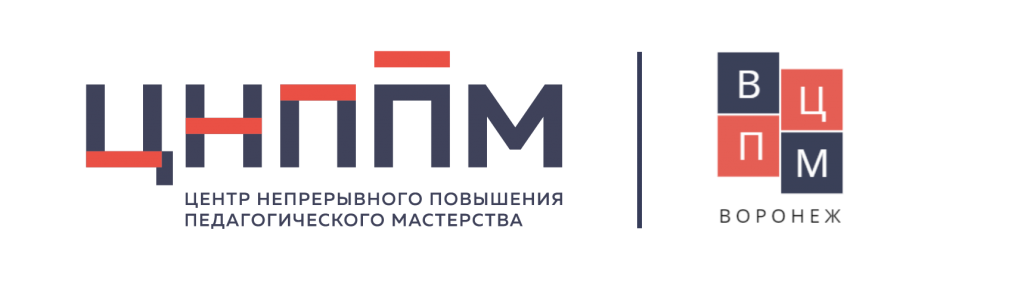 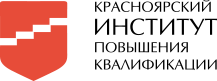 Индивидуальный образовательный маршрутФИО (полностью)Панкова Марина ВикторовнаПанкова Марина ВикторовнаПанкова Марина ВикторовнаПанкова Марина ВикторовнаМуниципалитетГ. КрасноярскГ. КрасноярскГ. КрасноярскГ. КрасноярскОрганизацияМАДОУ № 167МАДОУ № 167МАДОУ № 167МАДОУ № 167ДолжностьИнструктор ФИЗОИнструктор ФИЗОИнструктор ФИЗОИнструктор ФИЗОПрофессиональные дефициты / Задачи на предстоящий периодОбразовательные задачиФормы работы / взаимодействия по реализации образовательных задачСроки реализации (указать даты: месяц(ы), год)Форма предъявления результата12345Включение элементов степ – аэробики в занятия физической культуры с детьми с ОВЗПознакомиться с элементами степ - аэробикиКурсы ПКПОктябрь/ноябрь 2023 г.Методическая копилка занятий с использованием степ – аэробики Включение элементов степ – аэробики в занятия физической культуры с детьми с ОВЗВнедрение элементов степ – аэробики в образовательный процесс с детьми с ОВЗПрактические занятия, участие в конкурсах, соревнованияхФевраль 2024 г. Участие в конкурсах 